Please send your completed work to lhumphries@charing.kent.sch.uk or upload it onto TeamsSpelling Practise Apostrophes for contraction.Work through the PowerPoint on apostrophes and test your knowledge on apostrophes for contraction. Once you have done this, use the contractions word mat below and choose 2 different words to make 2 different sentences. 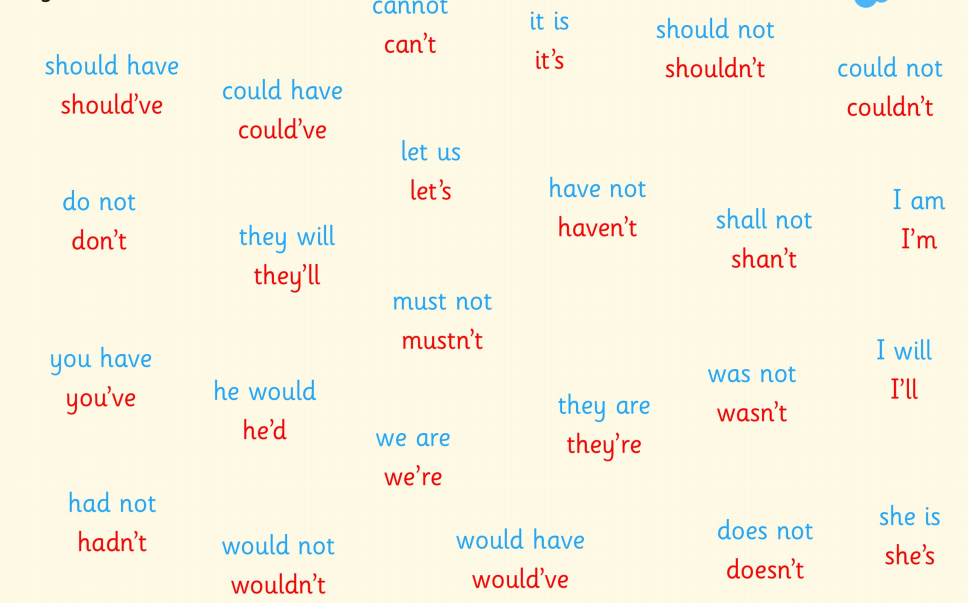 